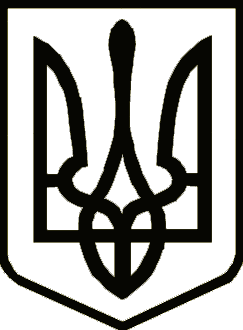 УкраїнаСРІБНЯНСЬКА СЕЛИЩНА РАДАРОЗПОРЯДЖЕННЯПро завершення опалювального періоду 2021-2022 роківВідповідно до п.20 ч.4 ст.42, п.8 ст.59 Законів України «Про місцеве самоврядування в Україні», «Про теплопостачання», ст.16 «Про житлово-комунальні послуги», «Про забезпечення санітарного та епідеміологічного благополуччя населення», Санітарного регламенту для дошкільних навчальних закладів, затвердженого наказом Міністерства охорони здоров’я  України від 24.03.2016 № 234, а також в зв’язку з встановленням середньодобової температури зовнішнього повітря +8°С та вище, з метою своєчасного завершення опалювального періоду 2021-2022 років, зобов’язую:1. Срібнянській селищній раді, підвідомчим організаціям та установам, крім стаціонарних відділень  КНП «Срібнянська центральна лікарня» та відділення стаціонарного догляду для постійного або тимчасового проживання с.Карпилівка Срібнянського територіального центру соціального обслуговування (надання соціальних послуг), завершити опалювальний період 2021-2022 року о 24-00 год 11 квітня 2022 року.        2. Стаціонарним відделенням КНП «Срібнянська центральна лікарня» та відділенню стаціонарного догляду для постійного або тимчасового проживання с.Карпилівка Срібнянського територіального центру соціального обслуговування (надання соціальних послуг) завершити опалювальний період 2021-2022 року о 24-00 год 15 квітня 2022 року.       3. Срібнянській селищній раді, підвідомчим організаціям та установам розпочати роботи з ремонту і обслуговування технічного обладнання котелень і тепломереж для підготовки до нового опалювального сезону.       4. Визнати таким, що втратило чинність розпорядження Срібнянського селищного голови від 08.10.2021 №181 «Про початок опалювального періоду 2021-2022 років».       5. Контроль за виконанням розпорядження покласти на першого заступника селищного голови Віталія ЖЕЛІБУ.Селищний голова		        	                                          	        Олена ПАНЧЕНКО 11 квітня2022 року    смт Срібне			      №33